Escola Municipal de Educação Básica Alfredo Gomes. Catanduvas, 2020.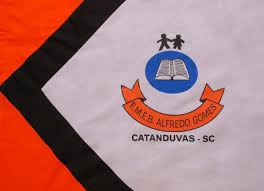 Diretora: Ivania Nora  Assessora Técnica Pedagógica: Simone CarlAssessora Técnica Administrativa: Tania Nunes  Professor: Celso Luiz Alberti Jr. Turma: 5º ano vespertino Matéria: MatemáticaOrientações importantes: os textos e atividades deverão, todos, serem copiados no caderno da respectiva matéria. Respeitando as mesmas regras da sala de aula quanto a cópia a lápis ou caneta. Fazer a data em que copiar a atividade.  A respiração matemática. 	Vimos nas aulas de ciências como funciona o nosso sistema respiratório e quais são seus órgãos. Mas você sabe quanto ar cabe em nossos pulmões? O corpo humano é realmente incrível! A cada movimento de respiração que fazemos, normalmente, é inalado meio litro de ar. Lembre-se das aulas de matemática que tivemos sobre os números decimais. Como representar meio litro em números decimais? As frações Podemos representar esse número, meio litro, de uma forma diferente a partir de frações. Mas o que é uma fração? Uma fração é outra forma de representar uma parte de algo que foi dividido em partes iguais. Por exemplo: Essa imagem representa um litro inteiro: (claro que não é de ar, mas é só para representar).        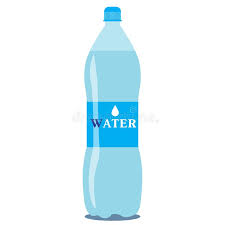 Caso eu cortar esse litro ao meio terei duas partes iguais: Cada parte tem meio litro: por meio da fração será representado da seguinte forma:    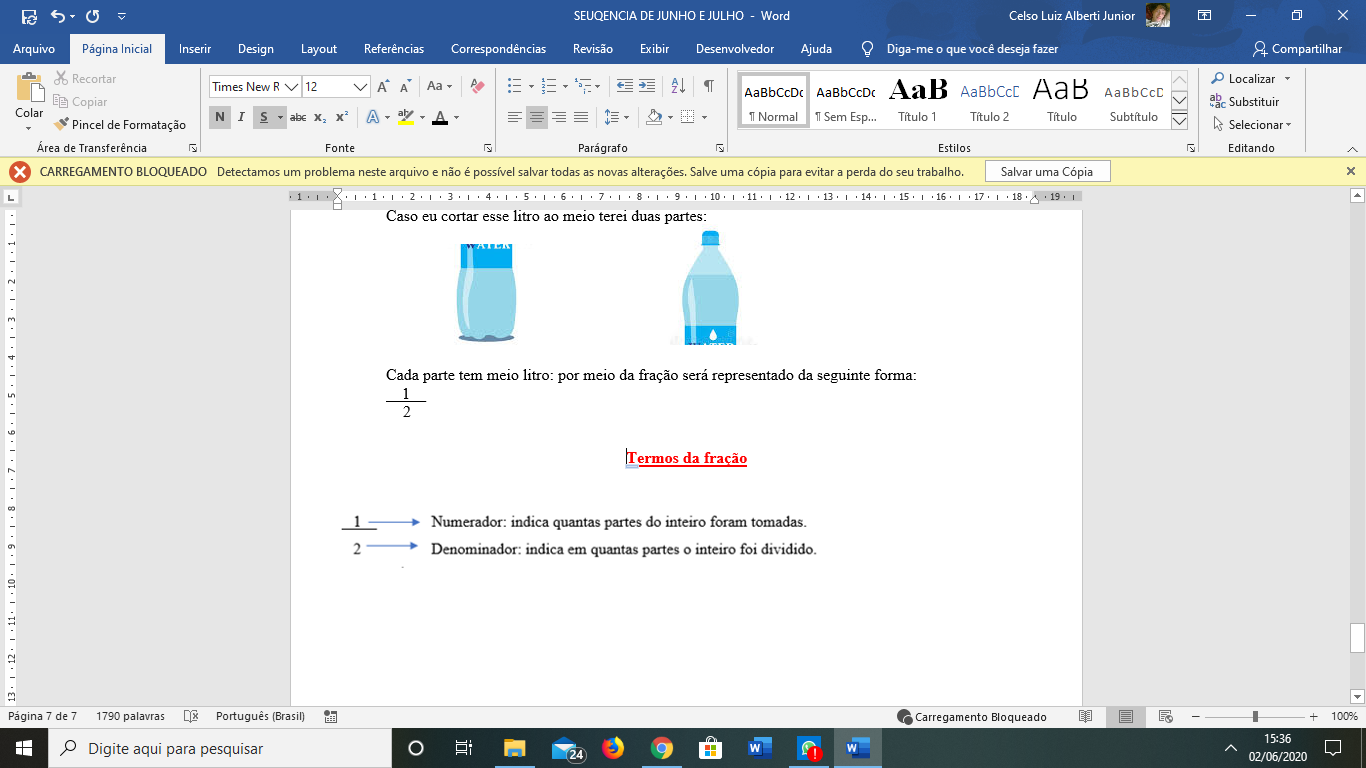 Termos da fração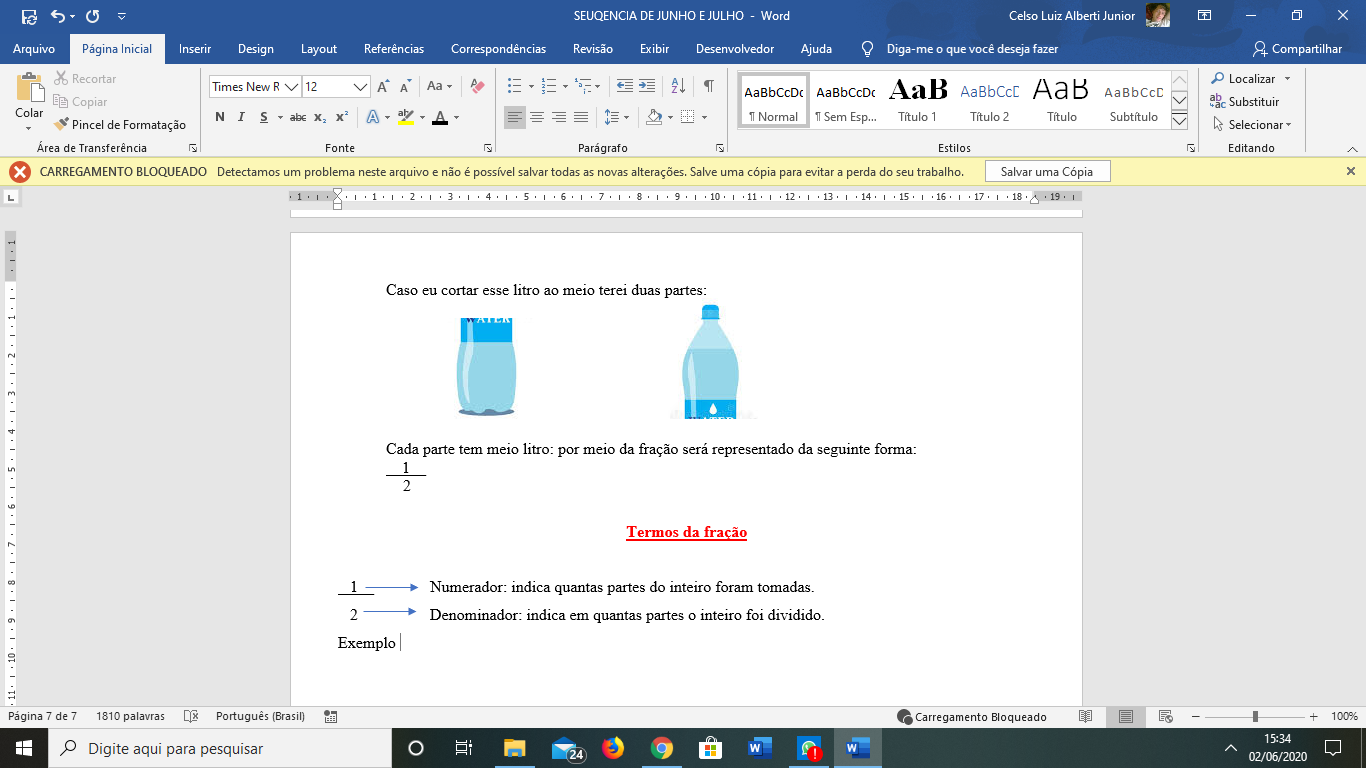 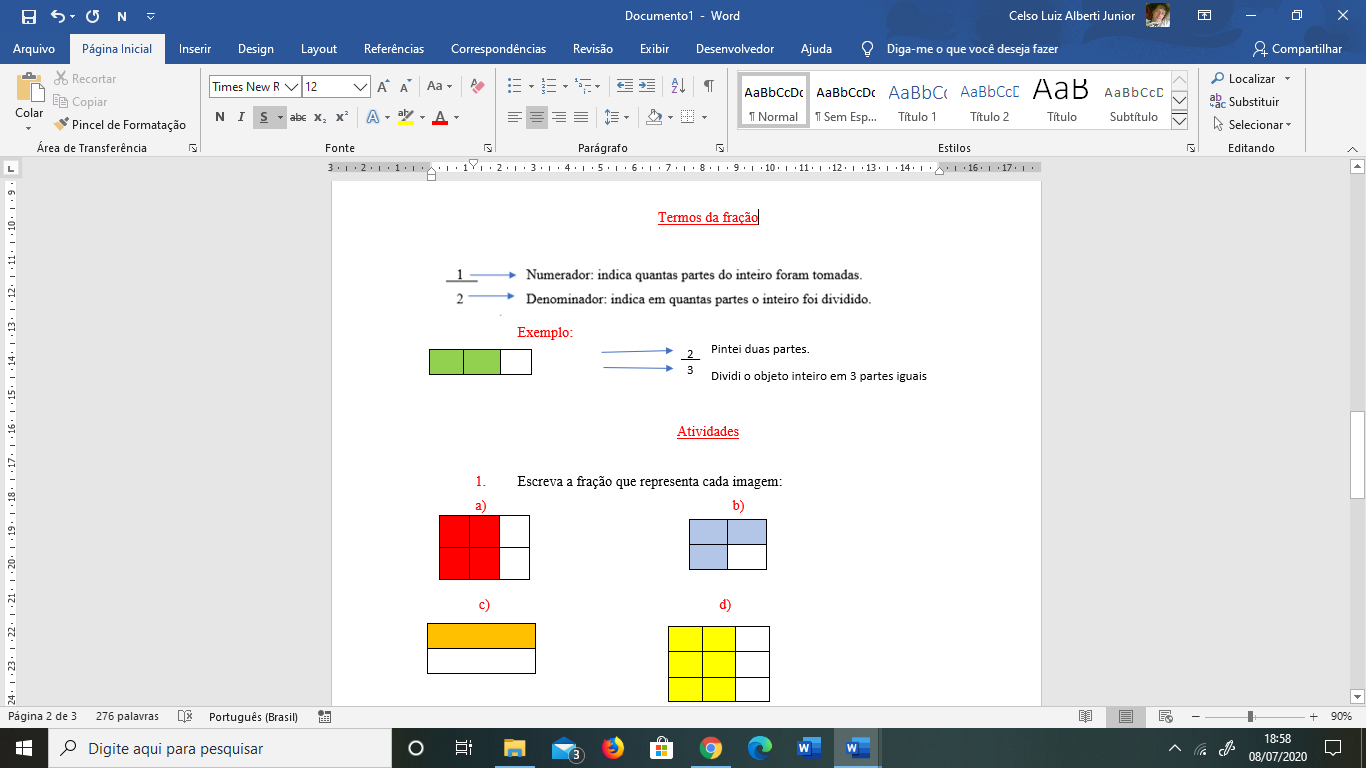 Assista o vídeo para entender melhor: (Dúvida? É só chamar o professor, a qualquer hora no WhatsApp: 998401631).